Психологическая поддержка Как подготовиться к экзаменам и сдать их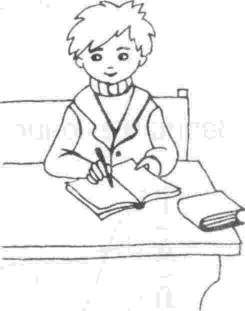 ЕГЭ- лишь одно из жизненных испытаний, многих из которых еще предстоит пройти. Не придавайте событию слишком высокую важность, чтобы не увеличивать волнение.При правильном подходе экзамены могут служить средством самоутверждения и повышением личностной самооценки.Заранее поставьте перед собой цель, которая Вам по силам. Никто не может всегда быть совершенным. Пусть достижения не всегда совпадают с идеалом, зато они Ваши личные.Не стоит бояться ошибок. Известно, что не ошибается тот, кто ничего не делает.Люди, настроенные на успех, добиваются в жизни гораздо больше, чем те, кто старается избегать неудач. Будьте уверены: каждому, кто учился в школе, по силам сдать. ЕГЭ. Все задания составлены на основе школьной программы. Подготовившись должным образом, Вы обязательно сдадите экзамен.Подготовка к экзаменуСоставь план занятий. Для начала определи: кто ты – «сова» или «жаворонок», и в зависимости от этого максимально используй утренние или вечерние часы. Составляя план на каждый день подготовки, необходимо четко определить, что именно сегодня ты будешь делать. Не вообще: «немного позанимаюсь», а какие именно разделы и темы рассмотришь и повторишь. Начни с самого трудного, с того раздела, который знаешь хуже всего. Но если тебе трудно «раскачаться», можно начать с того материала, который тебе больше всего интересен и приятен. Возможно, постепенно войдешь в рабочий ритм, и дело пойдет.Чередуй занятия и отдых, скажем, 40 минут занятий, затем 10 минут – перерыв. Можно в это время помыть посуду, полить цветы, сделать зарядку.Для активной работы мозга требуется много жидкости, поэтому полезно больше пить простую или минеральную воду, зеленый чай. Полноценно питайся.Соблюдайте режим сна и отдыха. При усиленных умственных нагрузках стоит увеличить время сна на час.Чтобы перевести информацию в долговременную память, нужно делать повторения спустя сутки, двое и так далее, постепенно увеличивая временные интервалы между повторениями. Такой способ обеспечит запоминание надолго.Оставь один день перед экзаменом на то, чтобы вновь повторить все планы ответов, еще раз остановиться на самых трудных вопросах.Накануне экзаменаС вечера перестань готовиться, прими душ, погуляй. Выспись как можно лучше, чтобы встать отдохнувшим, с ощущением своего здоровья, силы, «боевого» настроя. .Не стоит принимать перед экзаменом сильнодействующие успокоительные.. Во время экзаменаВначале вам сообщат необходимую информацию (как работать с бланками, сколько и на что отводится времени и т.д.). Будь внимателен!!!Сосредоточься! Постарайся на время забыть про окружающих. Для тебя должны существовать только текст заданий и часы, регламентирующие время экзамена. Не отвлекайся на посторонние шорохи , звуки и разговоры. Торопись не спеша! Жесткие рамки времени не должны влиять на качество твоей работы. Выполни несколько дыхательных упражнений, они помогут тебе успокоиться.Сначала пробегись глазами по всем заданиям. Начни с легкого! Начни  с решения тех задач (ответы на те вопросы), в знании которых ты не сомневаешься, не останавливаясь на тех, которые могут вызвать долгие раздумья. Тогда ты успокоишься, голова начнет работать более ясно и четко, и ты войдешь в рабочий ритм. Ты как бы освободишься от нервозности, и вся твоя энергия потом будет направлена на более трудные вопросы.Читай вопросы и задания до конца! Читай два раза! Спешка не должна приводить к тому, что ты стараешься понять условия задачи «по первым словам» и достраиваешь концовку в собственном воображении. Это верный способ совершить досадные ошибки в самых легких задачах.Запланируй два круга! Рассчитай время так, чтобы за две трети всего отведенного времени пройтись по легким вопросам (задачам) («первый круг»), а потом спокойно вернуться и подумать над трудными, которые тебе вначале пришлось пропустить («второй круг»).Проверь! Оставь время для проверки своей работы, хотя бы, чтобы успеть пробежать глазами и заметить явные ошибки.Угадывай! Если ты не уверен в выборе ответа, но интуитивно можешь предпочесть какой-то ответ другим, то интуиции следует доверять! При этом выбирай такой вариант, который, на твой взгляд, имеет большую вероятность.Не паникуй! Самое главное – успокоиться и сосредоточиться. и тогда успех не заставит себя ждать! Желаем успеха!